Таблица результатов IV летнего чемпионата МФЛ Республики Хакасия по мини-футболусреди мужских команд 2015 г. (положение на 05.07.2015 г.)№	Команда12345678910111213ИВНПМячиОМ1«ДИНАМО»                 (Абакан)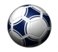 3:13:38:39:23:44:34:12:32:32:31051440-26+141652«ЗВЕЗДА»         (Абакан)1:35:54:57:36:65:36:27:07:37:61062255-36+192023«ТЕМП» (Абакан)3:35:54:25:44:20:21:26:02:23:36:21154239-27+121944«КРИСТАЛЛ» (Абакан)3:85:42:45:34:42:50:93:41:85:11031630-50-2010115«ОЛЬХА»       (Абакан)2:93:74:53:51:65:82:41:21:64:11010926-53-273136«КОЛОС»      (Сапогов)4:34:46:11:62:52:13:14:6841326-27-11387«СИБИРЯК»(Минусинск)3:42:48:56:16:12:24:75:2841336-26+101378«НОВОСТРОЙКА»(Бельтирское)6:62:05:25:21:61:2631220-18+210109«ПЕРВАЯ ЛИГА»(Абакан)1:43:52:19:04:21:22:24:34:43:14:11162337-25+1220310«АЛТАЙ»(Белый Яр)2:60:64:32:12:13:43:22:76:2950424-32-815611«МОСТОВИК»(Курагино)3:20:72:21:34:42:31:07:3832320-24-411912«ХИМИК»(Усть-Абакан)3:23:73:38:16:16:47:41:37:20:14:31171348-31+1722113«АЛЬТАИР»(Изыхские Копи)3:26:72:61:51:42:51:42:63:73:41010924-50-26312